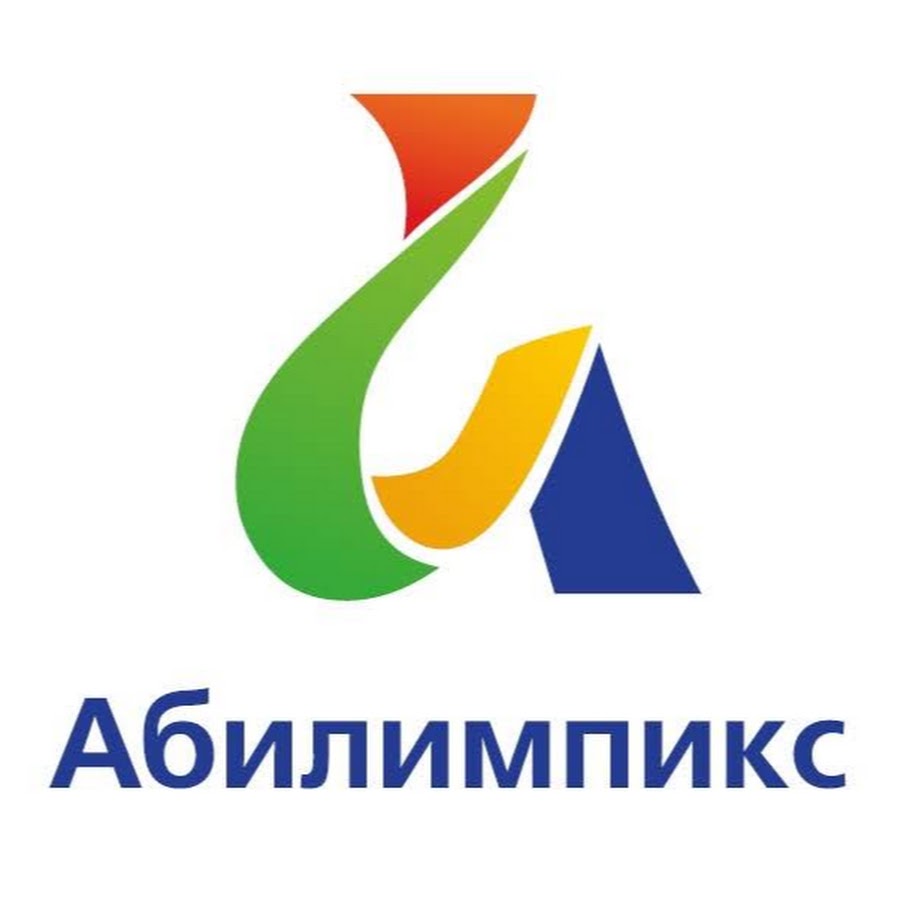  ПРОГРАММА IV Регионального чемпионата по профессиональному мастерству среди инвалидов и лиц с ограниченными возможностями здоровья «Абилимпикс» Ростовской области16-17 мая 2019 годаг. Новочеркасск 2019Площадка № 1- ГБПОУ РО «НКПТиУ» ул. Александровская 109, г. Новочеркасск1-й день чемпионата 16 мая 2019 годаПлощадка № 1- ГБПОУ РО «НКПТиУ» ул. Александровская 109, г. Новочеркасск 2-й день чемпионата 17 мая 2019 годаВремяМероприятиеМесто проведенияОтветственныеЦелевая аудитория8.00-8.30Прибытие и регистрация участников чемпионата (конкурсанты, сопровождающие лица), гостей, организаторов компетенций  ШкольникиБисероплетениеКулинарное делоХудожественное вышиваниеСпециалистыРемонт обувиХолл 1 этажа, ГБПОУ РО «НКПТиУ»Мамаева Е.СКомнатная И.Пучастники, эксперты, сопровождающие,гости8.30-9.00Завтрак участников и экспертов категории «школьники», а также «специалисты» компетенции «Ремонт обуви»столовая ГБПОУ РО «НКПТиУ»Плешакова О.А. Богданова Ю.В.Участники, эксперты13.00-14.30 Прибытие и регистрация участников чемпионата (конкурсанты, сопровождающие лица), гостей, организаторов компетенций  СпециалистыТорговляСтудентыПоварское делоВыпечка осетинских пироговВеб-дизайнРазработка программного обеспечения (программирование)Администрирование баз данныхХолл 1 этажа, ГБПОУ РО «НКПТиУ»Мамаева Е.СКомнатная И.Пучастники, эксперты, сопровождающие,гости14.30-15.00Обед участников и экспертов категории «студенты», «специалисты»Столовая НКПТиУПлешакова О.А. Богданова Ю.В.15.00-16.30Церемония открытия IV Регионального чемпионата по профессиональному мастерству среди инвалидов и лиц с ограниченными возможностями здоровья «Абилимпикс» Ростовской областиТоржественное подведение итогов в категории «школьники»Актовый залГБПОУ РО «НКПТиУ»Колот С.В.Власова О.П.Представители исполнительных органов власти,руководители ОО, представители общественных организаций,
профессиональных сообществ, работодателей участники, эксперты, сопровождающие,гости16.30-17.00Ужин участников компетенции «Ремонт обуви» Столовая НТТИБезмен Н.М.участники16.30-17.00Ужин участников компетенций «Администрирование баз данных», «Web-дизайн»«Поварское дело», «Выпечка осетинских пирогов»«Разработка программного обеспечения»Столовая ГБПОУ РО «НКПТиУ»Плешакова О.А. Богданова Ю.В.участники17.00-17.30Трансфер участников и сопровождающих лиц, экспертов к месту проживанияИзвозчикова И.А.Соревнования для категории «школьники»Соревнования для категории «школьники»Соревнования для категории «школьники»Соревнования для категории «школьники»Соревнования для категории «школьники»Компетенция «Кулинарное дело»Компетенция «Кулинарное дело»Компетенция «Кулинарное дело»Компетенция «Кулинарное дело»Компетенция «Кулинарное дело»09.00-09.30Брифинг участников, проверка наличия продуктов, инструктаж на рабочих местах участников и волонтеров. Проверка тулбоксов. Общение участников с экспертом - компатриотом.Атаманская 40, полигонБолдовская А.А.участники, эксперты09.30– 13.309.30  СТАРТ Работа экспертов по судейской оценке работы, измеримым аспектам работы и результатов работы.13.30  СТОП  Работа жюри по судейской оценке результатов работы участников, уборка рабочих мест участниками.Атаманская 40, полигонБолдовская А.А.участники, эксперты13.30-14.00Работа экспертов с ведомостями оценкиАтаманская 40, полигонБолдовская А.А.эксперты14.00-14.15Трансфер участников и экспертов на обедИзвозчикова И.А.14.15-15.00ОбедСтоловая ГБПОУ РО «НКПТиУ»Плешакова О.А. Богданова Ю.В.участники, эксперты, сопровождающие15.00 –16.30Церемония открытия IV Регионального чемпионата по профессиональному мастерству среди инвалидов и лиц с ограниченными возможностями здоровья «Абилимпикс» Ростовской областиТоржественное подведение итогов в категории «школьники»Актовый залГБПОУ РО «НКПТиУ»Колот С.В.Власова О.П.Представители исполнительных органов власти,руководители ОО, представители общественных организаций,
профессиональных сообществ, работодателей участники, эксперты, сопровождающие,гости16.30Отъезд участников и экспертовКомпетенция «Бисероплетение»Компетенция «Бисероплетение»Компетенция «Бисероплетение»Компетенция «Бисероплетение»Компетенция «Бисероплетение»9.00-9.30Ознакомление с соревновательной площадкой. Инструктаж по ТБАуд.415Ауд. экспертов 413Чумакова А.Аучастники, эксперты09.30-12.30Соревнование по компетенции «Бисероплетение»Ауд.415Ауд. экспертов 413Чумакова А.Аучастники, эксперты12.30-13.00ОбедСтоловая ГБПОУ РО «НКПТиУ»Плешакова О.А. Богданова Ю.В.участники, эксперты, сопровождающие13.00-14.00Работа экспертов с ведомостями оценкиАуд.413Чумакова А.Аэксперты14.00-15.00Мастер-классы для участников, психологический тренингАуд.202, 306, 308, 312, 314Мамаева С.НМайорова А.А., Киринская А.Вучастники, сопровождающие15.00 –16.30Церемония открытия IV Регионального чемпионата по профессиональному мастерству среди инвалидов и лиц с ограниченными возможностями здоровья «Абилимпикс» Ростовской областиТоржественное подведение итогов в категории «школьники»Актовый залГБПОУ РО «НКПТиУ»Колот С.В.Власова О.П.Представители исполнительных органов власти,руководители ОО, представители общественных организаций,
профессиональных сообществ, работодателей участники, эксперты, сопровождающие,гости16.30Отъезд участников и экспертовКомпетенция «Художественное вышивание»Компетенция «Художественное вышивание»Компетенция «Художественное вышивание»Компетенция «Художественное вышивание»Компетенция «Художественное вышивание»09.00–09.30Ознакомление с соревновательной площадкой. Инструктаж по ТБАуд.304,ауд. экспертов 426Черникова Е.Сучастники, эксперты09.30-13.00Соревнование по компетенции «Художественное вышивание»Ауд.304Черникова Е.Сучастники, эксперты13.00-13.30ОбедСтоловая ГБПОУ РО «НКПТиУ»Плешакова О.А. Богданова Ю.В..участники, эксперты, сопровождающие13.30-15.00Работа экспертов с ведомостями оценкиауд. 426Черникова Е.Сэксперты13.30-15.00Мастер-классы для участников, психологический тренингАуд.202, 306, 308, 312, 314Мамаева С.НМайорова А.А., Киринская А.Вучастники, сопровождающие15.00 –16.30Церемония открытия IV Регионального чемпионата по профессиональному мастерству среди инвалидов и лиц с ограниченными возможностями здоровья «Абилимпикс» Ростовской областиТоржественное подведение итогов в категории «школьники»Актовый залГБПОУ РО «НКПТиУ»Колот С.В.Власова О.П.Представители исполнительных органов власти,руководители ОО, представители общественных организаций,
профессиональных сообществ, работодателей участники, эксперты, сопровождающие,гости16.30Отъезд участников и экспертовКомпетенция «Торговля»Компетенция «Торговля»Компетенция «Торговля»Компетенция «Торговля»Компетенция «Торговля»09.00–09.30Ознакомление с соревновательной площадкой. Инструктаж по ТБАуд.409,Токарева Н.Аучастники, эксперты09.30-12.30Соревнование по компетенции «Торговля»Ауд.304Токарева Н.Аучастники, эксперты12.30-13.00ОбедСтоловая ГБПОУ РО «НКПТиУ»Плешакова О.А. Богданова Ю.В..участники, эксперты, сопровождающие13.00-15.00Работа экспертов с ведомостями оценкиауд. 426Токарева Н.Аэксперты13.00-15.00Мастер-классы для участников, психологический тренингАуд.202, 306, 308, 312, 314Мамаева С.НМайорова А.А., Киринская А.Вучастники, сопровождающие15.00 –16.30Церемония открытия IV Регионального чемпионата по профессиональному мастерству среди инвалидов и лиц с ограниченными возможностями здоровья «Абилимпикс» Ростовской областиТоржественное подведение итогов в категории «школьники»Актовый залГБПОУ РО «НКПТиУ»Колот С.В.Власова О.П.Представители исполнительных органов власти,руководители ОО, представители общественных организаций,
профессиональных сообществ, работодателей участники, эксперты, сопровождающие,гостиСоревнования для категории «специалисты»Соревнования для категории «специалисты»Соревнования для категории «специалисты»Соревнования для категории «специалисты»Соревнования для категории «специалисты»Компетенция «Ремонт обуви»Компетенция «Ремонт обуви»Компетенция «Ремонт обуви»Компетенция «Ремонт обуви»Компетенция «Ремонт обуви»09.00–10.00Ознакомление с соревновательной площадкой. Адаптация участников на рабочих местах. Инструктаж по ТБНТТИ ауд.118Николаева Т.А.участники, эксперты10.00-14.00Соревнование по компетенции «Ремонт обуви»НТТИ ауд.118Николаева Т.Аучастники, эксперты14.00-14.30ОбедСтоловая НТТИБезмен Н.Мучастники, эксперты, сопровождающие14.30-15.00Трансфер участников и экспертов  на церемонию открытияИзвозчикова И.АЭксперты, участники15.00 –16.30Церемония открытия IV Регионального чемпионата по профессиональному мастерству среди инвалидов и лиц с ограниченными возможностями здоровья «Абилимпикс» Ростовской областиАктовый залГБПОУ РО «НКПТиУ»Колот С.В.Власова О.П.Представители исполнительных органов власти,руководители ОО, представители общественных организаций,
профессиональных сообществ, работодателей участники, эксперты, сопровождающие,гости16.30-17.00Ужин участников компетенции «Ремонт обуви»Столовая НТТИБезмен Н.М.участникиКомпетенция «Мультимедийная журналистикаКомпетенция «Мультимедийная журналистикаКомпетенция «Мультимедийная журналистикаКомпетенция «Мультимедийная журналистикаКомпетенция «Мультимедийная журналистика09.00–10.00Ознакомление с соревновательной площадкой. Адаптация участников на рабочих местах. Инструктаж по ТБауд.301Чеботарева Т.А.участники, эксперты10.00-14.00Соревнование по компетенции «Мультимедийная журналистика»ауд.301Чеботарева Т.Аучастники, эксперты14.00-14.30ОбедСтоловая ГБПОУ РО «НКПТиУ»Плешакова О.АБогданова Ю.Вучастники, эксперты, сопровождающие15.00 –16.30Церемония открытия IV Регионального чемпионата по профессиональному мастерству среди инвалидов и лиц с ограниченными возможностями здоровья «Абилимпикс» Ростовской областиАктовый залГБПОУ РО «НКПТиУ»Колот С.В.Власова О.П.Представители исполнительных органов власти,руководители ОО, представители общественных организаций,
профессиональных сообществ, работодателей участники, эксперты, сопровождающие,гости16.30-17.00Ужин участников компетенции «Мультимедийная журналистика»Столовая НТТИБезмен Н.М.участникиВремяМероприятиеМесто проведенияМесто проведенияОтветственныеЦелевая аудиторияКомпетенция «Разработка программного обеспечения (Программирование)»Компетенция «Разработка программного обеспечения (Программирование)»Компетенция «Разработка программного обеспечения (Программирование)»Компетенция «Разработка программного обеспечения (Программирование)»Компетенция «Разработка программного обеспечения (Программирование)»Компетенция «Разработка программного обеспечения (Программирование)»07.30-08.00Трансфер экспертов, участников и сопровождающих лицТрансфер экспертов, участников и сопровождающих лицИзвозчикова И.А.08.00–08.30ЗавтракЗавтракСтоловая ГБПОУ РО «НКПТиУ»Плешакова О.А. Богданова Ю.В.08.30-09.30Рабочее совещание экспертов. Размещение и адаптация участников на рабочих местах.Рабочее совещание экспертов. Размещение и адаптация участников на рабочих местах.Ауд.401, ауд.экспертов 414Полякова О.В.участники, эксперты09.30-12.30Соревнование по компетенции «Разработка программного обеспечения (Программирование)»Соревнование по компетенции «Разработка программного обеспечения (Программирование)»Ауд. 401Коновалов В.Н.Полякова О.В.участники, эксперты12.30-13.00ОбедОбедСтоловая ГБПОУ РО «НКПТиУ»Плешакова О.А. Богданова Ю.В.участники, эксперты, сопровождающие13.00-15.00Соревнование по компетенции «Разработка программного обеспечения (Программирование)» Соревнование по компетенции «Разработка программного обеспечения (Программирование)» Ауд.401Коновалов В.Н.Полякова О.Вучастники, эксперты15.00-15.30Рабочее заседание экспертов по компетенции, проверка конкурсных работ, подведение итогов  соревнованийРабочее заседание экспертов по компетенции, проверка конкурсных работ, подведение итогов  соревнованийАуд.414Полякова О.Вэксперты15.00-16.00Культурная программа для участников, работа кинозала, посещение мастер-классовКультурная программа для участников, работа кинозала, посещение мастер-классовАносова Е.Аучастники 16.00-17.00Церемония закрытия IV Регионально чемпионата. Награждение победителей.Церемония закрытия IV Регионально чемпионата. Награждение победителей.Актовый зал НКПТиУКолот С.В.Власова О.П.участники, эксперты, сопровождающие17.00-17.30Ужин участников и экспертов компетенции «Разработка программного обеспечения (Программирование)»Ужин участников и экспертов компетенции «Разработка программного обеспечения (Программирование)»Столовая ГБПОУ РО «НКПТиУ»Плешакова О.А. Богданова Ю.В.эксперты17.30Трансфер  экспертов, участников и сопровождающих лиц к месту проживанияТрансфер  экспертов, участников и сопровождающих лиц к месту проживанияИзвозчикова И.А.участники, экспертыКомпетенция «Администрирование баз данных»Компетенция «Администрирование баз данных»Компетенция «Администрирование баз данных»Компетенция «Администрирование баз данных»Компетенция «Администрирование баз данных»Компетенция «Администрирование баз данных»07.30-08.00Трансфер экспертов, участников и сопровождающих лицТрансфер экспертов, участников и сопровождающих лицИзвозчикова И.А.08.00–08.30ЗавтракЗавтракСтоловая ГБПОУ РО «НКПТиУ»Плешакова О.А. Богданова Ю.В.08.30-09.00Рабочее совещание экспертов. Размещение и адаптация участников на рабочих местах Рабочее совещание экспертов. Размещение и адаптация участников на рабочих местах Ауд. 406, ауд.экспертов405Арапова Е.Аучастники, эксперты09.00-13.00Соревнование по компетенции «Администрирование баз данных». Рабочее заседание экспертов по компетенции, подведение итогов соревнований по компетенциямСоревнование по компетенции «Администрирование баз данных». Рабочее заседание экспертов по компетенции, подведение итогов соревнований по компетенциямАуд. 406, 405Коновалов В.Н.Арапова Е.А.участники, эксперты13.00-13.30ОбедОбедСтоловая ГБПОУ РО «НКПТиУ»Плешакова О.А. Богданова Ю.В.участники, эксперты14.00-16.00Культурная программа, посещение мастер-классовКультурная программа, посещение мастер-классовАносова Е.Аучастники, 16.00-17.00Церемония закрытия IV Регионально чемпионата. Награждение победителей.Церемония закрытия IV Регионально чемпионата. Награждение победителей.Актовый зал НКПТиУКолот С.В.Власова О.П.участники, эксперты, сопровождающие17.00-17.30Ужин участников и экспертов компетенции «Администрирование баз данных»Ужин участников и экспертов компетенции «Администрирование баз данных»Столовая ГБПОУ РО «НКПТиУ»Плешакова О.А. Богданова Ю.В..эксперты17.30Трансфер  экспертов, участников и сопровождающих лиц к месту проживанияТрансфер  экспертов, участников и сопровождающих лиц к месту проживанияИзвозчикова И.А.участники, экспертыКомпетенция «Web-дизайн»Компетенция «Web-дизайн»Компетенция «Web-дизайн»Компетенция «Web-дизайн»Компетенция «Web-дизайн»Компетенция «Web-дизайн»07.30-08.00Трансфер экспертов, участников и сопровождающих лицТрансфер экспертов, участников и сопровождающих лицИзвозчикова И.А.08.00–08.30ЗавтракЗавтракСтоловая ГБПОУ РО «НКПТиУ»Плешакова О.А. Богданова Ю.В..участники, эксперты08.30-09.00Размещение и адаптация участников на рабочих местах. Рабочее совещание экспертов Размещение и адаптация участников на рабочих местах. Рабочее совещание экспертов Ауд.404, ауд.экспертов 416Бутова Ж.В.участники, эксперты09.00-12.00Соревнование по компетенции «Web-дизайн»Соревнование по компетенции «Web-дизайн»Ауд.406Бутова Ж.В.участники, эксперты12.00-12.30ОбедОбедСтоловая ГБПОУ РО «НКПТиУ»Плешакова О.А. Богданова Ю.В.участники, эксперты13.00-15.00Соревнование по компетенции «Web-дизайн». Рабочее заседание экспертов по компетенциям, подведение итогов соревнований по компетенциямСоревнование по компетенции «Web-дизайн». Рабочее заседание экспертов по компетенциям, подведение итогов соревнований по компетенциямАуд. 406,416Бутова Ж.В.участники, эксперты15.00-16.00Культурная программа для участников и экспертов, работа кинозала, посещение мастер-классов Культурная программа для участников и экспертов, работа кинозала, посещение мастер-классов Аносова Е.Аучастники, эксперты16.00-17.00Церемония закрытия IV Регионально чемпионата. Награждение победителей.Церемония закрытия IV Регионально чемпионата. Награждение победителей.Актовый зал НКПТиУКолот С.В.Власова О.П.участники, эксперты, сопровождающие17.00-17.30Ужин участников и экспертов компетенции «Web-дизайн»Ужин участников и экспертов компетенции «Web-дизайн»Столовая ГБПОУ РО «НКПТиУ»Плешакова О.А. Богданова Ю.В.эксперты17.30Трансфер  экспертов, участников и сопровождающих лиц к месту проживанияТрансфер  экспертов, участников и сопровождающих лиц к месту проживанияИзвозчикова И.А.участники, экспертыКомпетенция «Торговля»Компетенция «Торговля»Компетенция «Торговля»Компетенция «Торговля»Компетенция «Торговля»Компетенция «Торговля»08.30-09.00Размещение и адаптация участников на рабочих местах Размещение и адаптация участников на рабочих местах Ауд.409Токарева Н.А.участники, эксперты09.00 – 13.00Соревнование по компетенции «Торговля». Рабочее заседание экспертов по компетенциям, подведение итогов соревнований по компетенциямСоревнование по компетенции «Торговля». Рабочее заседание экспертов по компетенциям, подведение итогов соревнований по компетенциямАуд.409Токарева Н.А.участники, эксперты13.00-13.30ОбедОбедСтоловая ГБПОУ РО «НКПТиУ»Плешакова О.А. Богданова Ю.В.участники, эксперты14.00-16.00Культурная программа, работа кинозала, посещение мастер-классовКультурная программа, работа кинозала, посещение мастер-классовАносова Е.Аучастники, эксперты16.00-17.00Церемония закрытия IV Регионально чемпионата. Награждение победителей.Церемония закрытия IV Регионально чемпионата. Награждение победителей.Актовый зал НКПТиУКолот С.В.Власова О.П.участники, эксперты, сопровождающие17.00-17.30Ужин участников и экспертов компетенции «Торговля»Ужин участников и экспертов компетенции «Торговля»Столовая ГБПОУ РО «НКПТиУ»Плешакова О.А. Богданова Ю.В.Эксперты, участники17.30Отъезд участниковОтъезд участниковИзвозчикова И.А.участники, экспертыКомпетенция «Ремонт обуви» (студенты) Компетенция «Ремонт обуви» (студенты) Компетенция «Ремонт обуви» (студенты) Компетенция «Ремонт обуви» (студенты) Компетенция «Ремонт обуви» (студенты) Компетенция «Ремонт обуви» (студенты) 09.00-09.30Размещение и адаптация участников на рабочих местах Размещение и адаптация участников на рабочих местах НТТИНиколаева Т.А.участники, эксперты09.00 -13.00Соревнование по компетенции «Ремонт обуви»Соревнование по компетенции «Ремонт обуви»НТТИауд. 118Николаева Т.А.участники, эксперты13.00-14.00ОбедОбедСтоловая НТТИБезмен Н.М.участники, эксперты13.30-14.30 Рабочее заседание экспертов, подведение итогов соревнований по компетенцииРабочее заседание экспертов, подведение итогов соревнований по компетенцииНТТИауд. 118Николаева Т.А.участники, эксперты15.30-16.00Трансфер участников и экспертов на церемонию закрытия ЧемпионатаТрансфер участников и экспертов на церемонию закрытия ЧемпионатаИзвозчикова И.А16.00-17.00Церемония закрытия IV Регионально чемпионата. Награждение победителей.Церемония закрытия IV Регионально чемпионата. Награждение победителей.Актовый зал НКПТиУКолот С.В.Власова О.П.участники, эксперты, сопровождающие17.00-17.30Ужин участников и экспертов компетенции «Ремонт обуви»Ужин участников и экспертов компетенции «Ремонт обуви»Столовая ГБПОУ РО «НКПТиУ»Плешакова О.А. Богданова Ю.В.Эксперты, участники17.30Отъезд участниковОтъезд участниковИзвозчикова И.А.участники, экспертыКомпетенция «Поварское дело»Компетенция «Поварское дело»Компетенция «Поварское дело»Компетенция «Поварское дело»Компетенция «Поварское дело»Компетенция «Поварское дело»07.00-07.30Трансфер экспертов, участников и сопровождающих лицТрансфер экспертов, участников и сопровождающих лицИзвозчикова И.А.07.30–07.45ЗавтракЗавтракСтоловая ГБПОУ РО «НКПТиУ»Плешакова О.А. Богданова Ю.В.Участники, эксперты7.45-8.00Размещение и адаптация участников на рабочих местах по компетенцииРазмещение и адаптация участников на рабочих местах по компетенцииАтаманская 40, полигонАбраменко Е.Г.участники, эксперты8.00-11.00Соревнование по компетенции «Поварское дело». 1 смена8.00  СТАРТ Работа экспертов по судейской оценке работы, измеримым аспектам работы и результатов работы.10.00  СТОП  Работа жюри по судейской оценке результатов работы участников, уборка рабочих мест участниками.Рабочее заседание экспертов по компетенции, подведение итогов соревнований по компетенциямСоревнование по компетенции «Поварское дело». 1 смена8.00  СТАРТ Работа экспертов по судейской оценке работы, измеримым аспектам работы и результатов работы.10.00  СТОП  Работа жюри по судейской оценке результатов работы участников, уборка рабочих мест участниками.Рабочее заседание экспертов по компетенции, подведение итогов соревнований по компетенциямАтаманская 40, полигонАбраменко Е.Г.участники, эксперты11.00-14.00Соревнование по компетенции «Поварское дело». 2 смена11.00  СТАРТ Работа экспертов по судейской оценке работы, измеримым аспектам работы и результатов работы.13.00  СТОП  Работа жюри по судейской оценке результатов работы участников, уборка рабочих мест участниками.Рабочее заседание экспертов по компетенции, подведение итогов соревнований по компетенциямСоревнование по компетенции «Поварское дело». 2 смена11.00  СТАРТ Работа экспертов по судейской оценке работы, измеримым аспектам работы и результатов работы.13.00  СТОП  Работа жюри по судейской оценке результатов работы участников, уборка рабочих мест участниками.Рабочее заседание экспертов по компетенции, подведение итогов соревнований по компетенциямАтаманская 40, полигонАбраменко Е.Г.участники, эксперты12.00-12.30Обед участников 1 сменыОбед участников 1 сменыСтоловая ГБПОУ РО «НКПТиУ»Плешакова О.А. Богданова Ю.В.участники 13.00-13.30Обед участников 2 сменыОбед участников 2 сменыСтоловая ГБПОУ РО «НКПТиУ»Плешакова О.А. Богданова Ю.В.участники 14.00-14.30Обед экспертовОбед экспертовСтоловая ГБПОУ РО «НКПТиУ»Плешакова О.А. Богданова Ю.В.эксперты14.00-16.00Культурная программа, работа кинозала, посещение мастер-классовКультурная программа, работа кинозала, посещение мастер-классовАносова Е.Аучастники, эксперты16.00-17.00Церемония закрытия IV Регионально чемпионата. Награждение победителей.Церемония закрытия IV Регионально чемпионата. Награждение победителей.Актовый зал НКПТиУКолот С.В.Власова О.П.участники, эксперты, сопровождающие17.00-17.30Ужин участников и экспертов компетенции «Поварское дело»Ужин участников и экспертов компетенции «Поварское дело»Столовая ГБПОУ РО «НКПТиУ»Плешакова О.А. Богданова Ю.В..Участники, эксперты17.30Трансфер  экспертов, участников и сопровождающих лиц к месту проживанияТрансфер  экспертов, участников и сопровождающих лиц к месту проживанияИзвозчикова И.А.участники, экспертыКомпетенция «Выпечка осетинских пирогов»Компетенция «Выпечка осетинских пирогов»Компетенция «Выпечка осетинских пирогов»Компетенция «Выпечка осетинских пирогов»Компетенция «Выпечка осетинских пирогов»Компетенция «Выпечка осетинских пирогов»07.30-08.00Трансфер экспертов, участников и сопровождающих лицТрансфер экспертов, участников и сопровождающих лицИзвозчикова И.А.08.00–08.30ЗавтракЗавтракСтоловая ГБПОУ РО «НКПТиУ»Плешакова О.А. Богданова Ю.В.8.30-9.00Размещение и адаптация участников на рабочих местах по компетенции. Инструктаж по ТБРазмещение и адаптация участников на рабочих местах по компетенции. Инструктаж по ТБАуд.105, ауд.экспертов 100Скоба Т.Сучастники, эксперты9.00-12.009.00  СТАРТ Работа экспертов по судейской оценке работы, измеримым аспектам работы и результатов работы.12.00  СТОП  Работа жюри по судейской оценке результатов работы участников, уборка рабочих мест участниками.9.00  СТАРТ Работа экспертов по судейской оценке работы, измеримым аспектам работы и результатов работы.12.00  СТОП  Работа жюри по судейской оценке результатов работы участников, уборка рабочих мест участниками.Ауд.105, Скоба Т.Сучастники, эксперты12.00-13.30Работа экспертов с ведомостями оценки. Внесение  оценок в итоговую ведомостьРабота экспертов с ведомостями оценки. Внесение  оценок в итоговую ведомостьАуд.100Скоба Т.Сэксперты12.00-13.00Обед участниковОбед участниковСтоловая ГБПОУ РО «НКПТиУ»Плешакова О.А. Богданова Ю.В.участники, эксперты13.30-14.00Обед  экспертовОбед  экспертовСтоловая ГБПОУ РО «НКПТиУ»Плешакова О.А. Богданова Ю.В.участники, эксперты14.00-16.00Культурная программа, посещение мастер-классов Культурная программа, посещение мастер-классов Аносова Е.АУчастники, эксперты 16.00-17.00Церемония закрытия IV Регионально чемпионата. Награждение победителей.Церемония закрытия IV Регионально чемпионата. Награждение победителей.Актовый зал НКПТиУКолот С.В.Власова О.П.участники, эксперты, сопровождающие17.00-17.30Ужин участников и экспертов компетенции «Выпечка осетинских пирогов»Ужин участников и экспертов компетенции «Выпечка осетинских пирогов»Столовая ГБПОУ РО «НКПТиУ»Плешакова О.А. Богданова Ю.В.эксперты17.30Трансфер  экспертов, участников и сопровождающих лиц к месту проживанияТрансфер  экспертов, участников и сопровождающих лиц к месту проживанияИзвозчикова И.А.участники, эксперты10.00-14.00 ДЕЛОВАЯ ПРОГРАММА ЧЕМПИОНАТА:10.00-14.00 ДЕЛОВАЯ ПРОГРАММА ЧЕМПИОНАТА:10.00-14.00 ДЕЛОВАЯ ПРОГРАММА ЧЕМПИОНАТА:10.00-14.00 ДЕЛОВАЯ ПРОГРАММА ЧЕМПИОНАТА:10.00-14.00 ДЕЛОВАЯ ПРОГРАММА ЧЕМПИОНАТА:10.00-14.00 ДЕЛОВАЯ ПРОГРАММА ЧЕМПИОНАТА:11.00 – 12.30Панельная дискуссия «Профессиональное обучение лиц с ОВЗ с умственной отсталостью (интеллектуальными нарушениями): проблемы и перспективы»Панельная дискуссия «Профессиональное обучение лиц с ОВЗ с умственной отсталостью (интеллектуальными нарушениями): проблемы и перспективы»Конференц-зал ауд. № 201Шевченко Н.П.Чеботарева Т.АПредставители исполнительных органов власти,работодатели,руководители ОО, педагогические работники11.00-13.00Мастер-класс от партнера Чемпионата компании ИКЕА "Суперзвезда собеседования"Мастер-класс от партнера Чемпионата компании ИКЕА "Суперзвезда собеседования"Ауд. 320Громова ВалерияСпециалист по управлению персоналомИКЕА РостовЦелевая аудитория: Лица с ОВЗ и инвалидностью12.00-13.00Тренинг для волонтеров «Научись слышать и понимать»Тренинг для волонтеров «Научись слышать и понимать»Ауд.314Мамаева Е.СЦелевая аудитория: волонтеры, инклюзивные волонтеры13.00-14.00Практический семинар «Особенности психолого-педагогического сопровождения профессионального обучения лиц с ОВЗ»Практический семинар «Особенности психолого-педагогического сопровождения профессионального обучения лиц с ОВЗ»Конференц-зал ауд. № 201Савенко Ольга Олеговна педагог-психолог МБУ ОО ЦППМС «Гармония», Галунова Анна Павловна, педагог-психолог МБУ ОО ЦППМС «Гармония»Представители исполнительных органов власти,работодатели,руководители ОО, педагогические работники10.00-15.00Мастер-классы по специальностям подготовкиМастер-классы по специальностям подготовкиАуд. 202 Мамаева С.Н.преподаватели школ, ПОО,школьники, гости10.00-15.00Профессиональные пробы по специальностямПрофессиональные пробы по специальностямАуд.306Мамаева С.Н.преподаватели школ, ПОО, школьники, гости10.00-15.00Консультирование по эффективному трудоустройствуКонсультирование по эффективному трудоустройствуАуд.308Мамаева С.Н.преподаватели школ, ПОО, школьники, гости10.00-15.00Работа Пресс центра колледжаРабота Пресс центра колледжаМамаева С.Н.преподаватели школ, ПОО, школьники, гости10.00-15.00Профориентационные игры «Выбери профессию» Профориентационные игры «Выбери профессию» Ауд.316Мамаева С.Н.преподаватели школ, ПОО,школьники, гости10.00-15.00Тренинг по диагностике индивидуальных способностейТренинг по диагностике индивидуальных способностейАуд.305Киринская А.Впреподаватели школ, ПОО, школьники, гости10.00-15.00Ранняя профориентация (игры со школьниками 4-5 классов)Ранняя профориентация (игры со школьниками 4-5 классов)Ауд.307Мамаева С.Н.преподаватели школ, ПОО, школьники, гости